History of Western Civilization – 103Fall 2018CRN: 25640 – Monday & Wednesday, 2:30-3:50 pm, NSH-109Course SyllabusSarah Washburn, InstructorOffice Hours: Monday & Wednesday 1:30-2:20 pmOffice: IA 214Phone: 541-917-4879E-Mail: washbus@linnbenton.edu Required Text: The West in the World, Fifth Edition; All Quiet on the Western Front by Erich Maria Remarque (There are copies of The West in the World on reserve in the library) Course Goals and Objectives: This is a survey course in Western Civilization from roughly 1800 through the Cold War.  This course will not cover all the events that took place in Western Civilization during that time period, but will deal with major events: the Industrial Revolution, Nationalism, the Russian Revolution, the Great Depression, World Wars I and II, and the Cold War. The course will also cover Western Civilization from a social, political, economic and cultural perspective as time, and course material, allow.  I hope that this course will encourage you to take other history courses, and that history is fascinating, even if you always thought it was “boring.” Course Format:  This will be a lecture and discussion course that will use the text, The West in the World, as an outline for the course.  The lectures will expand on material from the text, along with video documentaries. There will be homework due approximately every week according to the schedule that follows.  Also, there is an assignment from Erich Maria Remarque’s All Quiet on the Western Front.  There are two, non-comprehensive, multiple choice exams. Grades: The grades are broken down in the following manner:35% Midterm Exam – Monday, October 2935% Final Exam – Monday, December 3 @ 3 pm20% Remarque’s All Quiet on the Western Front– Monday, October 22, the assignment must be handed in during class.10% Homework and In-class discussions I use the standard grading system.Course Requirements: 1. There is assigned reading from the text The West in the World.  You are expected to keep up with the reading according to the schedule that follows on the next page.  I want you to actively read the text, not just glance over it while watching binge watching your favorite show or playing video games. (For every hour you spend in class, it is expected, in college, that you will spend two hours outside of class studying.)2. Approximately every week, we will have approximately 20 minutes of discussion based on reading and questions that have been assigned from the text.  You are expected to read and answer the questions that have been assigned according to the schedule that follows.  Your homework is to answer the questions (typed, double-spaced, 12 point font, one inch margins). Each answer should be at least two sentences long, and you are to turn your answers to the questions in after our discussion of the questions in class.  Remember your homework answers are an academic work, so please use spell check, capitalize the letter I, no abbreviations, capitalize proper nouns, and spell out your numbers according to standard grammar.  You may NOT turn your homework in late, but I will drop one homework assignment with the lowest grade from your homework total. 3. There will be two, non-comprehensive, multiple choice exams.  Each exam will be approximately 100 questions in length, and you will have the whole class period to take the exam.  There will be a review for each exam in the class period before the exam.  If you are not in class, you will not have access to the review.  The first exam will be on Monday, October 29. The second exam will take place during our assigned final exam time which is Monday, December 3 at 3 pm. Both of the exams will take place in our assigned classroom.  Both of the exams must be taken in order to pass this course.  I will not give make-up exams except for extenuating circumstances: influenza, hospitalization, child-birth, etc… Please contact me if you will not be able to take the exam, as soon as possible. 4. There will be an assignment based on the work All Quiet on the Western Front.  This assignment will consist of a series of questions to be answered and turned in on Monday, October 22 during class.  Your answers should be typed, using 12 point font with one inch margins.  We will discuss the questions you have answered in class on October 22, and this discussion will account for approximately 50% of your grade for this assignment.  There will be a handout further explaining this assignment. 5. I expect everyone to treat each other and myself with respect.  This means allowing differing opinions, the raising of hands, and the opportunity for everyone to speak.  Also, to allow for a better learning environment, the only electronic devices allowed in the classroom are personal laptops that are to be used for note taking, not surfing the web, playing solitaire or buying shoes.  Please turn off cell phones and any personal listening devices.  Remember, I can see you texting, and it is very distracting. Disability Services: Disability Services is located in Health Occupations, Room 105, #917-4789.  If you have any special accommodations, or think that you may need special accommodations, please contact the instructor after class. Campus Security: 917-4440 Weather: Please make sure, especially towards the end of the term, to check the Linn-Benton website in case the campus is closed or is starting late due to the weather. CLASS SCHEDULE: WEEK ONE (9/23-9/29):MONDAY- INTRODUCTION & QUESTIONAIREWEDNESDAY- READING DUE - CHAPTER 17 THE WEST IN THE WORLD; HOMEWORK DUE: P. 532 (FACTORY OWNERS) & P. 536 (REFORMERS); BIOGRAPHY P. 542-3 (CADBURYS) WEEK TWO (9/30-10/6):MONDAY- READING DUE - CHAPTER 18 THE WEST IN THE WORLDWEDNESDAY- HOMEWORK DUE: P. 552 (CONSERVATIVES) & P. 572 (LIBERALS)WEEK THREE (10/7-10/13):MONDAY- READING DUE – CHAPTER 19 PP. 586-593 THE WEST IN THE WORLDWEDNESDAY– READING DUE – CHAPTER 20 THE WEST IN THE WORLD; HOMEWORK DUE: BIOGRAPHY P. 590-1 FLORENCE NIGHTINGALE; P. 593 (SERF) & GLOBAL CONNECTIONS P.  619 (OPIUM)WEEK FOUR (10/14-10/20):MONDAY- READING DUE – CHAPTER 21 PP. 622-630 THE WEST IN THE WORLDWEDNESDAY- READING DUE – CHAPTER 22 THE WEST IN THE WORLD; HOMEWORK DUE: P. 637 (BEETON)WEEK FIVE (10/21-10/27):MONDAY- ASSIGNMENT DUE, AND IN CLASS DISCUSSION OF, REMARQUE’S ALL QUIET ON THE WESTERN FRONTWEDNESDAY – CONTINUE LECTURE ON CHAPTER 22; REVIEW FOR EXAM #1 (MIDTERM)FRIDAY - WEEK SIX (10/28-11/3):MONDAY- EXAM #1 (MIDTERM)WEDNESDAY - READING DUE – CHAPTER 23 THE WEST IN THE WORLD WEEK SEVEN (11/4-11/10):MONDAY – CONTINUE CHAPTER 23WEDNESDAY- HOMEWORK DUE: P. 689 (PENICILLIN) & P. 704 (STALIN)WEEK EIGHT (11/11-11/17):MONDAY - NO CLASS, OBSERVATION OF VETERAN’S DAYWEDNESDAY – READING DUE – CHAPTER 24 THE WEST IN THE WORLD; HOMEWORK DUE: P. 722 (JAPANESE) & P. 726 (WOMEN GO TO WORK)  WEEK NINE (11/18-11/24):MONDAY- CONTINUE CHAPTER 24WEDNESDAY – CONTINUE CHAPTER 24 WEEK TEN (11/25-12/1):MONDAY- READING DUE CHAPTER 25 THE WEST IN THE WORLDWEDNESDAY- REVIEW FOR EXAM #2 (FINAL EXAM)WEEK ELEVEN (12/2-12/8):EXAM #2 (FINAL EXAM) –MONDAY, DECEMBER 3 @ 3 PM LBCC prohibits unlawful discrimination based on race, color, religion, ethnicity, use of native language, national origin, sex, sexual orientation, marital status, disability, veteran status, age, or any other status protected under applicable federal, state, or local laws.Thanks,Sarah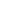 